Управлением образования 26 декабря 2015 года было организовано и проведено районное мероприятие  «Роль литературы в воспитании подрастающего поколения» в рамках Года литературы.  В литературной гостиной собрались  учащиеся 7-8 классов общеобразовательных организаций г.п. Чегем,  Основной темой, звучавшей на мероприятии, была тема предназначения литературы.   Учащиеся декламировали стихи, читали высказывания писателей  о роли литературы в развитии способности человека.  Лейтмотивом данного  мероприятия  явилось привлечение  внимания подрастающего поколения  к чтению, влияние литературы на внутренний мир ребенка, на  культуру поведения. Участники призывали к тому,  чтобы  чтение  вошло в повседневную практику каждого человека.  Заинтересованно, оживленно прошла викторина, где учащиеся отгадывали «Откуда эти строки?», из какого произведения эпиграфы продолжали  строки басен, называли авторы приводимых строк. 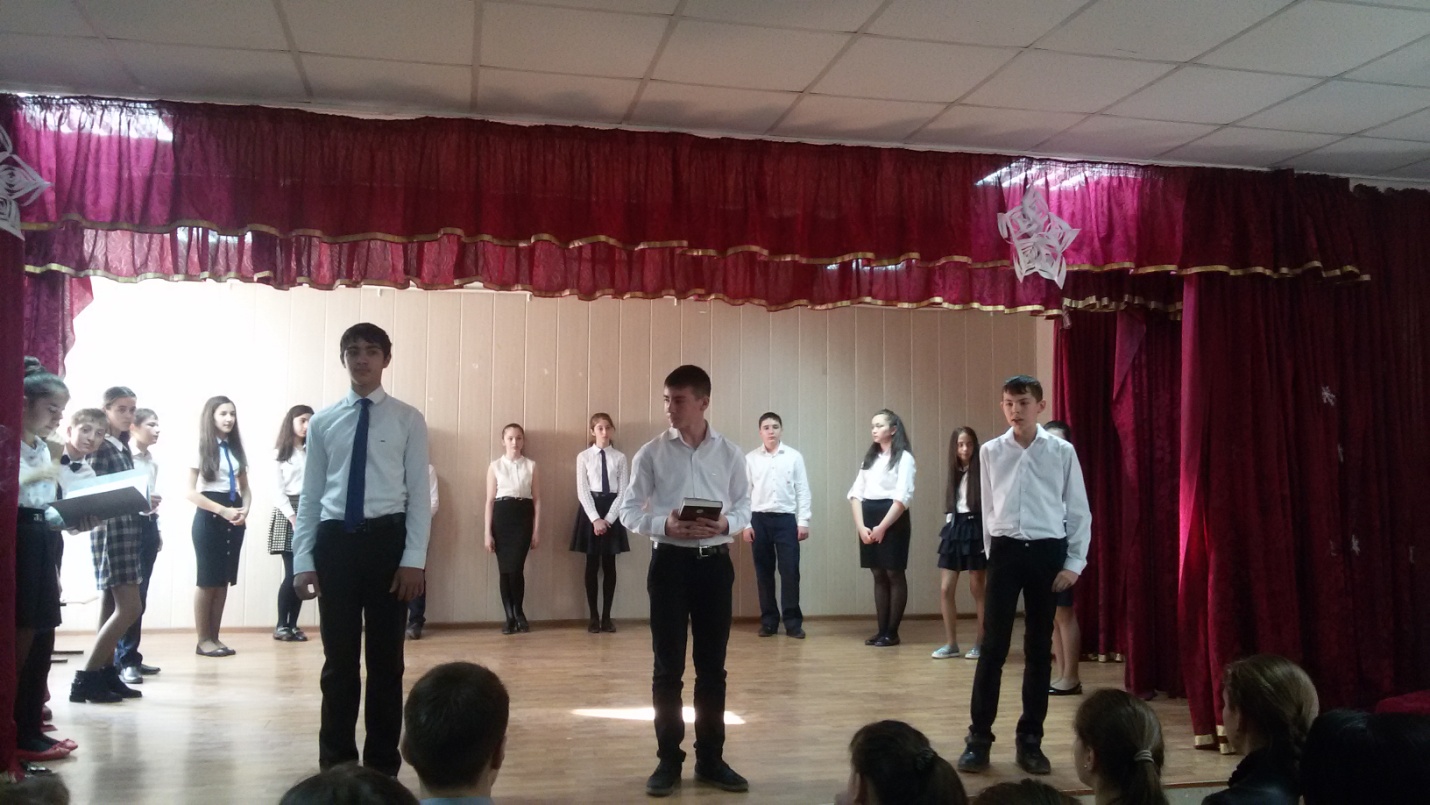 